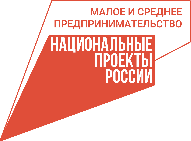 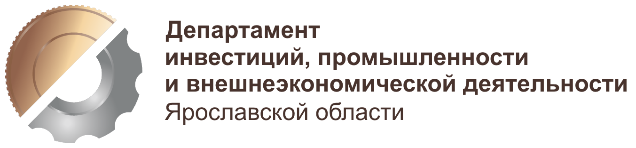 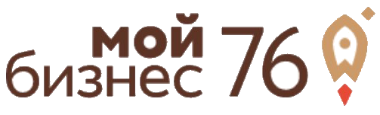 ДНИ ПРЕДПРИНИМАТЕЛЯ ЯРОСЛАВСКОЙ ОБЛАСТИДНИ ПРЕДПРИНИМАТЕЛЯ ЯРОСЛАВСКОЙ ОБЛАСТИДНИ ПРЕДПРИНИМАТЕЛЯ ЯРОСЛАВСКОЙ ОБЛАСТИКруглый стол «Развитие социального предпринимательства»Круглый стол «Развитие социального предпринимательства»Круглый стол «Развитие социального предпринимательства»Круглый стол «Развитие социального предпринимательства»Дата и время проведения: 24 мая 2022 года, 11:00-13:00 часовДата и время проведения: 24 мая 2022 года, 11:00-13:00 часовРегистрация на сайте: https://мойбизнес76.рф Телефон для справок: 8 (4852) 594-754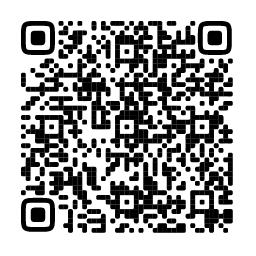 Место проведения: ИПК «Конверсия» - высшая школа бизнеса (г. Ярославль, ул. Советская, 80, ауд. 415)Участники: субъекты малого и среднего предпринимательства Ярославской области, в том числе признанные социальными предприятиями, представители общественных объединений и институтов развития предпринимательства, представители органов исполнительной власти, представители академического сообществаПредполагаемое количество участников: 40 человек Модератор: Новикова Наталья Валентиновна, заместитель генерального директора по научной работе ИПК «Конверсия» - высшая школа бизнеса, кандидат исторических наук, автор образовательных курсов для социальных предпринимателейМесто проведения: ИПК «Конверсия» - высшая школа бизнеса (г. Ярославль, ул. Советская, 80, ауд. 415)Участники: субъекты малого и среднего предпринимательства Ярославской области, в том числе признанные социальными предприятиями, представители общественных объединений и институтов развития предпринимательства, представители органов исполнительной власти, представители академического сообществаПредполагаемое количество участников: 40 человек Модератор: Новикова Наталья Валентиновна, заместитель генерального директора по научной работе ИПК «Конверсия» - высшая школа бизнеса, кандидат исторических наук, автор образовательных курсов для социальных предпринимателейМесто проведения: ИПК «Конверсия» - высшая школа бизнеса (г. Ярославль, ул. Советская, 80, ауд. 415)Участники: субъекты малого и среднего предпринимательства Ярославской области, в том числе признанные социальными предприятиями, представители общественных объединений и институтов развития предпринимательства, представители органов исполнительной власти, представители академического сообществаПредполагаемое количество участников: 40 человек Модератор: Новикова Наталья Валентиновна, заместитель генерального директора по научной работе ИПК «Конверсия» - высшая школа бизнеса, кандидат исторических наук, автор образовательных курсов для социальных предпринимателейМесто проведения: ИПК «Конверсия» - высшая школа бизнеса (г. Ярославль, ул. Советская, 80, ауд. 415)Участники: субъекты малого и среднего предпринимательства Ярославской области, в том числе признанные социальными предприятиями, представители общественных объединений и институтов развития предпринимательства, представители органов исполнительной власти, представители академического сообществаПредполагаемое количество участников: 40 человек Модератор: Новикова Наталья Валентиновна, заместитель генерального директора по научной работе ИПК «Конверсия» - высшая школа бизнеса, кандидат исторических наук, автор образовательных курсов для социальных предпринимателей11:00-11:05Приветственное слово Представитель департамента инвестиций, промышленности и внешнеэкономической деятельности Ярославской областиПриветственное слово Представитель департамента инвестиций, промышленности и внешнеэкономической деятельности Ярославской областиПриветственное слово Представитель департамента инвестиций, промышленности и внешнеэкономической деятельности Ярославской области11:05-11:15Анализ состояния социального предпринимательства в регионе и стратегия развития на ближайшие годыДокладчик: Артёменкова Татьяна Анатольевна, руководитель комиссии по социальному предпринимательству ЯРО ООО МСП «ОПОРА РОССИИ»Анализ состояния социального предпринимательства в регионе и стратегия развития на ближайшие годыДокладчик: Артёменкова Татьяна Анатольевна, руководитель комиссии по социальному предпринимательству ЯРО ООО МСП «ОПОРА РОССИИ»Анализ состояния социального предпринимательства в регионе и стратегия развития на ближайшие годыДокладчик: Артёменкова Татьяна Анатольевна, руководитель комиссии по социальному предпринимательству ЯРО ООО МСП «ОПОРА РОССИИ»11:15-11:25Меры поддержки социальных предпринимателей на региональном и федеральном уровняхДокладчик: Караваев Николай Васильевич, главный специалист комитета поддержки предпринимательства департамента инвестиций, промышленности и внешнеэкономической деятельности Ярославской областиМеры поддержки социальных предпринимателей на региональном и федеральном уровняхДокладчик: Караваев Николай Васильевич, главный специалист комитета поддержки предпринимательства департамента инвестиций, промышленности и внешнеэкономической деятельности Ярославской областиМеры поддержки социальных предпринимателей на региональном и федеральном уровняхДокладчик: Караваев Николай Васильевич, главный специалист комитета поддержки предпринимательства департамента инвестиций, промышленности и внешнеэкономической деятельности Ярославской области11:25-11:35Комплекс мер поддержки субъектов малого и среднего предпринимательства с учетом последних изменений в экономикеДокладчик: представитель центра поддержки предпринимательства ГБУ ЯО «Корпорация развития МСП»Комплекс мер поддержки субъектов малого и среднего предпринимательства с учетом последних изменений в экономикеДокладчик: представитель центра поддержки предпринимательства ГБУ ЯО «Корпорация развития МСП»Комплекс мер поддержки субъектов малого и среднего предпринимательства с учетом последних изменений в экономикеДокладчик: представитель центра поддержки предпринимательства ГБУ ЯО «Корпорация развития МСП»11:35-11:45Возможности Федерального закона от 13.07.2020 № 189-ФЗ «О государственном (муниципальном) социальном заказе на оказание государственных (муниципальных) услуг в социальной сфере» для социальных предпринимателейДокладчик: представитель департамента труда и социальной поддержки населения Ярославской областиВозможности Федерального закона от 13.07.2020 № 189-ФЗ «О государственном (муниципальном) социальном заказе на оказание государственных (муниципальных) услуг в социальной сфере» для социальных предпринимателейДокладчик: представитель департамента труда и социальной поддержки населения Ярославской областиВозможности Федерального закона от 13.07.2020 № 189-ФЗ «О государственном (муниципальном) социальном заказе на оказание государственных (муниципальных) услуг в социальной сфере» для социальных предпринимателейДокладчик: представитель департамента труда и социальной поддержки населения Ярославской области11:45-12:00Успешные социальные предприятия региона: презентации социального воздействияДокладчики: участники круглого стола – социальные предпринимателиУспешные социальные предприятия региона: презентации социального воздействияДокладчики: участники круглого стола – социальные предпринимателиУспешные социальные предприятия региона: презентации социального воздействияДокладчики: участники круглого стола – социальные предприниматели12:00-13:00Деловая игра «Синергия в социальном предпринимательстве»Ведущий: Новикова Наталья Валентиновна, заместитель генерального директора по научной работе ИПК «Конверсия» - высшая школа бизнесаДеловая игра «Синергия в социальном предпринимательстве»Ведущий: Новикова Наталья Валентиновна, заместитель генерального директора по научной работе ИПК «Конверсия» - высшая школа бизнесаДеловая игра «Синергия в социальном предпринимательстве»Ведущий: Новикова Наталья Валентиновна, заместитель генерального директора по научной работе ИПК «Конверсия» - высшая школа бизнеса